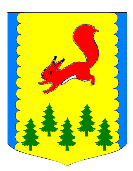 КРАСНОЯРСКИЙ КРАЙПИРОВСКИЙ РАЙОНПИРОВСКИЙ РАЙОННЫЙ СОВЕТ ДЕПУТАТОВРЕШЕНИЕ 26.12.2019                                     с. Пировское                                      №52-286рО принятии осуществления части полномочийконтрольно-счетного органа поселений по осуществлению внешнего муниципального финансового контроля В соответствии с пунктом 4 статьи 15 Федерального закона от 06.10.2003 №131-ФЗ «Об общих принципах организации местного самоуправления в Российской Федерации»,  пунктом 11 статьи 3 Федерального закона  от 07.02.2011 № 6-ФЗ «Об общих принципах организации и деятельности контрольно-счетных органов субъектов Российской Федерации и муниципальных образований», рассмотрев решения сельских Советов депутатов, руководствуясь ст.7 ч.2 Устава муниципального образования Пировский район Красноярского края, Пировский районный Совет депутатов РЕШИЛ:1.Принять на 2020 финансовый год осуществление части полномочий контрольно-счетного органа поселений, предусмотренных пунктом 11 статьи 3 Федерального закона от 07.02.2011 № 6-ФЗ «Об общих принципах организации и деятельности контрольно-счетных органов субъектов Российской Федерации и муниципальных образований» от Комаровского, Икшурминского, Солоухинского, Бушуйского, Кетского, Чайдинского, Кириковского, Пировского, Троицкого сельсоветов, а именно:1.1 внешняя проверка годового отчета об исполнении бюджета поселения;1.2 экспертиза проекта бюджета поселения;1.3 другие контрольные и экспертно-аналитические мероприятия.2.Принять денежные средства из бюджетов поселений в районный бюджет согласно приложению 1 к настоящему решению.3. Контроль за исполнением решения возложить на постоянную комиссию по бюджету, налоговой, экономической политике и правоохранительной деятельности.4.  Решение вступает в силу с момента подписания и официального опубликования в газете «Заря» и действует с 01.01.2020 года.Приложение 1к решению Пировскогорайонного Совета депутатовот 26.12.2019 №52-286рРАСЧЕТиных межбюджетных трансфертов на 2020 год, необходимых для осуществления переданной части полномочий по решению вопросов местного значения поселенийПредседатель Пировского районного Совета депутатов Глава Пировского района____________Г.И. Костыгина                 ____________А.И. ЕвсеевПолномочие СельсоветСумма (тыс. руб.)осуществление внешнего муниципального финансового контроля.1. Бушуйский2. Икшурминский3. Кириковский4. Кетский5. Солоухинский6. Чайдинский7. Комаровский8. Пировский9. ТроицкийИТОГО1,13,66,06,02,81,12,27,05,034,8